               Kędzierzyn-Koźle, 05.12.2019r.

MODYFIKACJE TREŚCI SIWZ NR 10Dotyczy: postępowania prowadzonego w trybie przetargu nieograniczonego na dostawę i montaż sprzętu medycznego w SP ZOZ 
w Kędzierzynie-Koźlu - 6 zadań częściowych, AZ-P.2019.28.	 Zamawiający - Samodzielny Publiczny Zespół Opieki Zdrowotnej w Kędzierzynie-Koźlu, działając na podstawie art. 38 ust. 4 ustawy z 29.01.2004r. Prawo Zamówień Publicznych  (Dz. U. z 2018r., poz. 1986 z późn. zm., dalej Pzp) oraz art. 12a oraz 38 ust. 4a pkt 2 Pzp informuje o modyfikacji treści Specyfikacji Istotnych Warunków Zamówienia oraz zmianie ogłoszenia o zamówieniu 
w niniejszym postępowaniu.    Zamawiający modyfikuje zapisy:1) SIWZ: 
a) załącznika 1B (formularz cenowy zadania częściowego nr 2) do SIWZ, w zakresie opisu wymaganych parametrów i właściwości urządzenia dotyczących obydwu diatermii tj.:  diatermii do ginekologii z przystawką argonową oraz diatermii.Zmodyfikowany załącznik 1B uwzględniający modyfikacje stanowi załącznik do niniejszego pisma.b) Rozdział XIV SIWZ w zakresie pkt 14.1 oraz 14.2 przyjmuje brzmienie:„pkt 14.1 Ofertę wraz z załącznikami należy złożyć za pośrednictwem platformy zakupowej pod adresem: https://platformazakupowa.pl/pn/spzoz_kedzierzynkozle w terminie najpóźniej do dnia 10.01.2020 r. do godz. 09.00”.„pkt 14.2 Otwarcie ofert nastąpi w dniu 10.01.2020 r. w Samodzielnym Publicznym Zespół Opieki Zdrowotnej w Kędzierzynie-Koźlu,  ul. 24 Kwietnia 5, 47-200 Kędzierzyn-Koźle, Budynek Dyrekcji, Dział Zaopatrzenia i zamówień publicznych, pok. Nr 19, o godzinie 09.15 za pomocą platformy zakupowej”.2) Ogłoszenia o zamówieniu: pkt  II.1.4) „Krótki opis:” ogłoszenia o zamówieniu w pkt 1, który przyjmuje brzmienie: „1. Zamówienie zostało podzielone na 6 pakietów opisanych w pkt III.3.1 SIWZ”.pkt IV.2.2) „Termin składania ofert lub wniosków o dopuszczenie do udziału” przyjmuje brzmienie: Data: 10/01/2020, Czas lokalny: 09:00”,pkt IV.2.7) „Warunki otwarcia ofert” przyjmuje brzmienie:   „Data: 10/01/2020 
  Czas lokalny: 09:15
  Miejsce: Samodzielny Publiczny Zespół Opieki Zdrowotnej, Dział Logistyki - pokój nr 19, ul. 24 Kwietnia 5,
 47-200 Kędzierzyn-Koźle, POLSKA. 
  Otwarcie ofert nastąpi z wykorzystaniem platformy zakupowej: www.platformazakupowa.pl”.Zamawiający przypomina, że zgodnie z zapisami SIWZ rozdz. XI („Wymagania dotyczące wadium”) oferta musi być zabezpieczona wadium od daty terminu składania ofert, który uległ zmianie jak wyżej, przez cały okres związania ofertą tj. 60 dni.Powyższe modyfikacje stanowią integralną część SIWZ i stają się wiążące dla Wykonawców.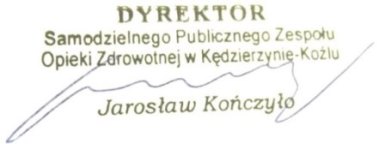 ……………..……………………………………………….                                                                                                                                                                   Kierownik zamawiającego 
Załącznik: Formularz cenowy nr 1BZałącznik nr 1BPostępowanie nr: AZ-P.2019.28FORMULARZ CENOWY Zadanie częściowe nr 2 – Diatermia – 2 szt.Diatermia do ginekologii* Niespełnienie któregokolwiek z punktów skutkuje odrzuceniem oferty na podst. art. 89 ust. 1 pkt 2 Pzp ** Wykonawca winien opisać oferowany parametr; nie dopuszcza się wpisania zwrotu „Tak” - Zamawiający uzna to za niewypełnienie wiersza Diatermia* Niespełnienie któregokolwiek z punktów skutkuje odrzuceniem oferty na podst. art. 89 ust. 1 pkt 2 Pzp ** Wykonawca winien opisać oferowany parametr; nie dopuszcza się wpisania zwrotu „Tak” - Zamawiający uzna to za niewypełnienie wiersza Oferowany przedmiot zamówienia  musi  być dopuszczony do obrotu na terenie RP i posiadać Deklaracje Zgodności oraz spełniać wymagania odpowiednich norm  i  przepisów, a w szczególności określonych w: Ustawie z 20.05.2010r. o wyrobach medycznych (Dz.U. z 2019 r., poz. 175),Rozporządzeniu Ministra Zdrowia z 05.11.2010r. w sprawie sposobu kwalifikacji wyrobów medycznych  (Dz. U. z 2010r. Nr 215, poz. 1416),Rozporządzeniu Ministra Zdrowia z 17.02.2016r. w sprawie wymagań zasadniczych  oraz procedur zgodności  wyrobów medycznych  (Dz. U. z 2016r. poz. 211),Rozporządzeniu Ministra Zdrowia z 22.09.2010r. w sprawie wzoru znaku CE (Dz. U. z 2010r. nr 186, poz. 1252 z późn. zm.),Dyrektywie 2007/47/EC z 21.09.2007r. zmieniającej Dyrektywę 93/42/EWG z 14.04.1993r. - dotyczącej  wyrobów medycznych. Aparat będzie pozbawiony wszelkich blokad, kodów serwisowych itp. które po upływie gwarancji utrudniałyby Zamawiającemu dostęp do operacji serwisowych lub naprawę aparatu przez inny niż Wykonawca podmiot w przypadku nie korzystania przez Zamawiającego z serwisu pogwarancyjnego Wykonawcy. Wykonawca oświadcza, że oferowany sprzęt jest kompletny, gotowy do użytku bez żadnych dodatkowych zakupów i inwestycji (poza materiałami eksploatacyjnymi) oraz gwarantuje bezpieczeństwo pacjentów i personelu medycznego. .............. dnia...........     			           ........................................................................
                                                                                      		   (podpisy osoby/osób wskazanych w dokumencie, uprawnionej/uprawnionych do
                                                                                       	   występowania w obrocie prawnym, reprezentowania Wykonawcy i składania 
                                                                                       	   oświadczeń woli w jego imieniu)  1) Diatermia ginekologiczna fabrycznie nowa, nie rekondycjonowana, nie powystawowa, 
Rok produkcji  nie starszy niż 2019r.: …………………………..r. (uzupełnić)
Nazwa …………………………………………………………………….…….(uzupełnić)
Model / Typ / Producent ………………………………………………… (uzupełnić)2) Diatermia fabrycznie nowa, nie rekondycjonowana, nie powystawowa,
Rok produkcji  nie starszy niż 2019r.: …………………………..r. (uzupełnić)
Nazwa …………………………………………………………………….…….(uzupełnić)
Model / Typ / Producent ………………………………………………… (uzupełnić)1) Diatermia ginekologiczna fabrycznie nowa, nie rekondycjonowana, nie powystawowa, 
Rok produkcji  nie starszy niż 2019r.: …………………………..r. (uzupełnić)
Nazwa …………………………………………………………………….…….(uzupełnić)
Model / Typ / Producent ………………………………………………… (uzupełnić)2) Diatermia fabrycznie nowa, nie rekondycjonowana, nie powystawowa,
Rok produkcji  nie starszy niż 2019r.: …………………………..r. (uzupełnić)
Nazwa …………………………………………………………………….…….(uzupełnić)
Model / Typ / Producent ………………………………………………… (uzupełnić)1) Diatermia ginekologiczna fabrycznie nowa, nie rekondycjonowana, nie powystawowa, 
Rok produkcji  nie starszy niż 2019r.: …………………………..r. (uzupełnić)
Nazwa …………………………………………………………………….…….(uzupełnić)
Model / Typ / Producent ………………………………………………… (uzupełnić)2) Diatermia fabrycznie nowa, nie rekondycjonowana, nie powystawowa,
Rok produkcji  nie starszy niż 2019r.: …………………………..r. (uzupełnić)
Nazwa …………………………………………………………………….…….(uzupełnić)
Model / Typ / Producent ………………………………………………… (uzupełnić)1) Diatermia ginekologiczna fabrycznie nowa, nie rekondycjonowana, nie powystawowa, 
Rok produkcji  nie starszy niż 2019r.: …………………………..r. (uzupełnić)
Nazwa …………………………………………………………………….…….(uzupełnić)
Model / Typ / Producent ………………………………………………… (uzupełnić)2) Diatermia fabrycznie nowa, nie rekondycjonowana, nie powystawowa,
Rok produkcji  nie starszy niż 2019r.: …………………………..r. (uzupełnić)
Nazwa …………………………………………………………………….…….(uzupełnić)
Model / Typ / Producent ………………………………………………… (uzupełnić)Przedmiot  zamówieniaCena jedn. nettoStawka podatku VAT Wartość brutto(kol.2 + VAT)  123335Diatermia do ginekologii ………...… zł….… %…………..… złDiatermia………...… zł….… %…………..… złRazemxx…………..… złSłownie wartość brutto: …………………………………………………………………..……………………..…… złSłownie wartość brutto: …………………………………………………………………..……………………..…… złSłownie wartość brutto: …………………………………………………………………..……………………..…… złSłownie wartość brutto: …………………………………………………………………..……………………..…… złLp. Wymagane parametry i właściwości urządzenia*Parametry oferowane**(wpisać wymagany parametr) APARAT ELEKTROCHIRURGICZNY Z MODUŁEM  DO BIPOLARNEGO ZAMYKANIA DUŻYCH NACZYŃAPARAT ELEKTROCHIRURGICZNY Z MODUŁEM  DO BIPOLARNEGO ZAMYKANIA DUŻYCH NACZYŃAPARAT ELEKTROCHIRURGICZNY Z MODUŁEM  DO BIPOLARNEGO ZAMYKANIA DUŻYCH NACZYŃAparat mono i bipolarny wyposażony w funkcję zamykania naczyń o średnicy do 7 [mm] z automatycznym dopasowaniem mocy wyjściowej do właściwości fizykochemicznych tkanekMożliwość integracji poszczególnych urządzeń chirurgicznych (diatermia, przystawka argonowa, odsysacz dymu z pola operacyjnego) w jednolity system sterowany z tej samej jednostki sterującejMożliwość podłączenia odsysacza dymu z pola operacyjnego również w zabiegach laparoskopowych.Możliwość utworzenia min. 99 różnych konfiguracji nastaw (programów) i zapisania ich pod nazwą zabiegu lub nazwiskiem lekarzaAparat o wymiarach 400x180x430 mm ± 10 mm o max. wadze 8,5 kgWielokolorowy wyświetlacz obrazujący parametry urządzenia, służący do komunikacji między aparatem a użytkownikiemZmiana nastaw i parametrów za pomocą przycisków funkcyjnych i podświetlanego pokrętła.Odporność urządzenia na impuls defibrylacjiUkład monitorowania jakości przylegania elektrody neutralnej z graficznym wskaźnikiem stopnia przylegania elektrody  Wykrywanie nieprawidłowej pracy, sygnalizacja wizualna i dźwiękowa w połączeniu z wyświetlaniem komunikatów zapisanych w języku polskim Minimalna liczba i rodzaj gniazd przyłączeniowych:monopolarne – 2 [szt.],bipolarne –2 [szt.],elektrody neutralnej – 1 [szt.].Aparat umożliwia bezpośrednie podłączenie narzędzi monopolarnych w systemie wtyczek jednopinowym 5 mm oraz trzypinowymMożliwość uruchamiania funkcji monopolarnych 
i bipolarnych przy użyciu jednego włącznika nożnegoMax. moc znamionowa cięcia monopolarnego min 350WMinimum 10 rodzajów cięcia monopolarnego, w tym: papilektomia i polypektomia.Aktywacja funkcji cięcia monopolarnego przez włącznik nożny 
i przycisk na uchwycieMax. moc znamionowa koagulacji monopolarnej min. 250WMinimum 10 rodzajów koagulacji monopolarnej w tym natryskowa i natryskowa w endoskopii.Aktywacja funkcji  koagulacji monopolarnej  przez włącznik nożny i przycisk na uchwycieMożliwość równoległej koagulacji przez dwóch operatorów używając jednocześnie prądu natryskowego lub preparacyjnego.Max. moc znamionowa cięcia bipolarnego min. 120WMax. moc znamionowa koagulacji bipolarnej min. 120WMożliwość aktywacji pęset bipolarnych w trybie mikro z regulacją mocy koagulacji 0,1[W] –50 [W]Aktywacja funkcji bipolarnej przez włącznik nożny 
i dodatkowo dla pęset bipolarnych za pomocą funkcji auto-start Możliwość regulacji czasu zwłoki początku koagulacji funkcji auto-start.Progresywna zmiana wartości mocy przy regulacji parametrów pracy urządzenia.Funkcja automatycznego zakończenia koagulacji, nie dopuszczająca do przesuszenia tkanek (auto-stop)Moduł do preparowania i zamykania dużych naczyń do 7 [mm]. Praca odbywa się w cyklu automatycznym, tzn. aparat dozuje prąd w zależności od tkanki i użytego narzędzia, zakończenie procesu sygnalizuje dźwiękowo i wyłącza prąd. Ze względów bezpieczeństwa nie dopuszcza się możliwości ręcznego ustawiania parametru mocy w tym programie Automatyczne rozpoznawanie narzędzi do zamykania naczyń, z jednoczesnym automatycznym ustawieniem parametrów pracy.Narzędzia współpracujące z modułem do zamykania naczyń do 7 mm posiadające przewód zintegrowany z narzędziem i wtyczką.WYPOSAŻENIEWYPOSAŻENIEWYPOSAŻENIEWielorazowy instrument do zamykania naczyń do 7 mm (za wyjątkiem nożyka) z jednoczesnym cięciem:z rozpoznawaniem narzędzi,z automatycznym doborem właściwego programu do zamykania naczyń;długość 370 [mm] +/- 10 [mm], średnica trzonu 5 [mm],rozproszenie termiczne na sąsiadujące tkanki poniżej 1,5 mmzamykanie naczyń do 7 mm potwierdzone przez niezależną jednostkę badawczątemperatura szczęk narzędzia poniżej 100° Cna min. 50 zabiegów, trzon obracany o 360°,adapter do przepłukiwania (w zestawie)czyścik końcówki roboczej (w zestawie)końcówka robocza prosta o szerokości końca 3 mm i długości min. 17 mm – 1 komplet
lub tożsame jednorazowe w liczbie 50 [szt.]Wielorazowy instrument do zamykania naczyń do 7 mm (za wyjątkiem nożyka) z jednoczesnym cięciem:z rozpoznawaniem narzędzi,z automatycznym doborem właściwego programu do zamykania naczyń;długość 370 [mm] +/- 10 [mm], średnica trzonu 10 [mm],zamykanie naczyń do 7 mm potwierdzone przez niezależną jednostkę badawcząna min. 50 zabiegów, trzon obracany o 360°,adapter do przepłukiwania (w zestawie)czyścik końcówki roboczej (w zestawie)końcówka robocza zagięta o szerokości końca max. 3 mm i długości min. 22 mm – 1 komplet
lub tożsame jednorazowe w liczbie 50 [szt.]Wielorazowy instrument do zamykania naczyń do 7 mm (za wyjątkiem nożyka) z jednoczesnym cięciem:z rozpoznawaniem narzędzi,z automatycznym doborem właściwego programu do zamykania naczyń;długość 200 [mm] +/- 5 [mm], średnica trzonu 10 [mm],zamykanie naczyń do 7 mm potwierdzone przez niezależną jednostkę badawcząna min. 50 zabiegów, trzon obracany o 360°,adapter do przepłukiwania (w zestawie)czyścik końcówki roboczej (w zestawie)końcówka robocza prosta o szerokości końca min. 6 mm i długości min. 22 mm – 1 komplet
lub tożsame jednorazowe w liczbie 50 [szt.]Wielorazowy klem do zamykania naczyń:z rozpoznawaniem narzędzi,z automatycznym doborem właściwego programu do zamykania naczyń;zamykanie naczyń do 7 mm potwierdzone przez niezależną jednostkę badawcządługość 280 [mm] +/- 5 [mm],,końcówka robocza zagięta szerokości max. 5 mm – 1 kompletWózek pod aparat elektrochirurgicznyKabel do monopolarnych instrumentów do haczyka laparoskopowego, wtyczka "banankowa-gniazdo", dł. 5 m – 1 szt.Haczyk izolowany monopolarny do zabiegów laparoskopowych typu „L” z wewnętrznym kanałem do odsysania gazów ze złączem Luer-Lock – 1 szt.Włącznik nożny, podwójny CIĘCIE-KOAGULACJA oznaczone dwoma różnymi kolorami, kabel dł. 5 mKabel elektrody neutralnej, dł. 4 m - 1 sztJednorazowe, wymienne ostrze/nożyk do wielorazowego instrumentu o śr. 5 mm do zamykania naczyń - 30 szt    (nie dotyczy narzędzi jednorazowych)    dot. pkt 31        Jednorazowe, wymienne ostrze/nożyk do wielorazowego instrumentu o śr. 10 mm do zamykania naczyń - 90 szt       (nie dotyczy narzędzi jednorazowych)     dot. pkt 32 i 33                              Rękojeść elektrochirurgiczna do elektrod monopolarnych z trzpieniem  Ø 4 mm, z 2 przyciskami CIĘCIE / KOAGULACJA, kabel dł. 4 m., wtyczka  płaska 3-bolcowa - 3 szt.Przedłużka elektrod monopolarnych min. 7 cm – 1 sztZestaw elektrod SYN - różnych, trzpień Ø 4 mm, opk. a' 5 szt.,  w składzie: lancetowa, nożowa, igłowa oraz kulkowe: Ø 2 mm i Ø 4 mm – 3 szt.Elektroda neutralna jednorazowego użytku dla dorosłych i dla dzieci – 50 szt.Odsysacz dymu z funkcją ssania do operacji laparoskopowych ze wskaźnikiem żywotności filtru, wtykiem do chirurgii otwartej oraz osobnym wtykiem do laparoskopii wraz z osobnymi wyświetlaczami dla obu podłączeń. Zestaw zawierający wielorazowy filtr oraz przewód podłączeniowy do diatermi.  – 1 sztUchwyt monopolarny do odsysacza dymu ,jednorazowy monopolarny z przyciskami  – 12 sztPęseta bipolarna nieprzywierająca, izolowana, prosta, końce tępe 2 mm, dł.30 cm - 1 sztPęseta bipolarna nieprzywierająca, izolowana, bagnetowa, prosta, końce tępe 2 mm, dł. 25 cm - 1 sztPęseta bipolarna nieprzywierająca, izolowana, bagnetowa, prosta, końce tępe 1 mm, dł. 25 cm - 1 sztPrzewód do instrumentów bipolarnych wtyczka
2 bolcowa dł. min. 4 m - 5 sztLp. Wymagane parametry i właściwości urządzenia*Parametry oferowane**(wpisać wymagany parametr)APARAT ELEKTROCHIRURGICZNY Z MODUŁEM  DO BIPOLARNEGO ZAMYKANIA DUŻYCH NACZYŃAPARAT ELEKTROCHIRURGICZNY Z MODUŁEM  DO BIPOLARNEGO ZAMYKANIA DUŻYCH NACZYŃAPARAT ELEKTROCHIRURGICZNY Z MODUŁEM  DO BIPOLARNEGO ZAMYKANIA DUŻYCH NACZYŃAparat mono i bipolarny wyposażony w funkcję zamykania naczyń o średnicy do 7 [mm] z automatycznym dopasowaniem mocy wyjściowej do właściwości fizykochemicznych tkanekMożliwość integracji poszczególnych urządzeń chirurgicznych (diatermia, przystawka argonowa, odsysacz dymu z pola operacyjnego) w jednolity system sterowany z tej samej jednostki sterującejMożliwość podłączenia odsysacza dymu z pola operacyjnego również w zabiegach laparoskopowych.Możliwość utworzenia min. 99 różnych konfiguracji nastaw (programów) i zapisania ich pod nazwą zabiegu lub nazwiskiem lekarzaAparat o wymiarach 400x180x430 mm ± 10 mm o max. wadze 8,5 kgWielokolorowy wyświetlacz obrazujący parametry urządzenia, służący do komunikacji między aparatem a użytkownikiemZmiana nastaw i parametrów za pomocą przycisków funkcyjnych i podświetlanego pokrętła.Odporność urządzenia na impuls defibrylacjiUkład monitorowania jakości przylegania elektrody neutralnej z graficznym wskaźnikiem stopnia przylegania elektrody  Wykrywanie nieprawidłowej pracy, sygnalizacja wizualna i dźwiękowa w połączeniu z wyświetlaniem komunikatów zapisanych w języku polskim Minimalna liczba i rodzaj gniazd przyłączeniowych:monopolarne – 2 [szt.],bipolarne –2 [szt.],elektrody neutralnej – 1 [szt.].Aparat umożliwia bezpośrednie podłączenie narzędzi monopolarnych w systemie wtyczek jednopinowym 5 mm oraz trzypinowymMożliwość uruchamiania funkcji monopolarnych 
i bipolarnych przy użyciu jednego włącznika nożnegoMax. moc znamionowa cięcia monopolarnego min 350WMinimum 10 rodzajów cięcia monopolarnego, w tym: papilektomia i polypektomiaAktywacja funkcji cięcia monopolarnego przez włącznik nożny i przycisk na uchwycieMax. moc znamionowa koagulacji monopolarnej min. 250WMinimum 10 rodzajów koagulacji monopolarnej w tym natryskowa i natryskowa w endoskopii.Aktywacja funkcji  koagulacji monopolarnej  przez włącznik nożny i przycisk na uchwycieMożliwość równoległej koagulacji przez dwóch operatorów używając jednocześnie prądu natryskowego lub preparacyjnegoMax. moc znamionowa cięcia bipolarnego min. 120WMax. moc znamionowa koagulacji bipolarnej min. 120WMożliwość aktywacji pęset bipolarnych w trybie mikro z regulacją mocy koagulacji 0,1[W] –50 [W]Aktywacja funkcji bipolarnej przez włącznik nożny 
i dodatkowo dla pęset bipolarnych za pomocą funkcji auto-start Możliwość regulacji czasu zwłoki początku koagulacji funkcji auto-startProgresywna zmiana wartości mocy przy regulacji parametrów pracy urządzeniaFunkcja automatycznego zakończenia koagulacji, nie dopuszczająca do przesuszenia tkanek (auto-stop)Moduł do preparowania i zamykania dużych naczyń do 7 [mm]. Praca odbywa się w cyklu automatycznym, tzn. aparat dozuje prąd w zależności od tkanki i użytego narzędzia, zakończenie procesu sygnalizuje dźwiękowo i wyłącza prąd. Ze względów bezpieczeństwa nie dopuszcza się możliwości ręcznego ustawiania parametru mocy w tym programie Automatyczne rozpoznawanie narzędzi do zamykania naczyń, z jednoczesnym automatycznym ustawieniem parametrów pracyNarzędzia współpracujące z modułem do zamykania naczyń do 7 mm posiadające przewód zintegrowany z narzędziem i wtyczkąWYPOSAŻENIEWYPOSAŻENIEWYPOSAŻENIEWielorazowy instrument do zamykania naczyń do 7 mm (za wyjątkiem nożyka) z jednoczesnym cięciem:z rozpoznawaniem narzędzi,z automatycznym doborem właściwego programu do zamykania naczyń;długość 370 [mm] +/- 10 [mm], średnica trzonu 5 [mm],rozproszenie termiczne na sąsiadujące tkanki poniżej 1,5 mmzamykanie naczyń do 7 mm potwierdzone przez niezależną jednostkę badawczątemperatura szczęk narzędzia poniżej 100° Cna min. 50 zabiegów, trzon obracany o 360°,adapter do przepłukiwania (w zestawie)czyścik końcówki roboczej (w zestawie)końcówka robocza prosta o szerokości końca 3 mm i długości min. 17 mm – 1 komplet
lub tożsame jednorazowe w liczbie 50 [szt.]Wózek pod aparat elektrochirurgicznyWłącznik nożny, podwójny CIĘCIE-KOAGULACJA oznaczone dwoma różnymi kolorami, kabel dł. 5 mKabel elektrody neutralnej, dł. 4 m - 1 sztRękojeść elektrochirurgiczna do elektrod monopolarnych z trzpieniem  Ø 4 mm, z 2 przyciskami CIĘCIE / KOAGULACJA, kabel dł. 4 m., wtyczka  płaska 3-bolcowa - 3 szt.Przedłużka elektrod monopolarnych min. 7 cm – 1 sztZestaw elektrod SYN - różnych, trzpień Ø 4 mm, opk. a' 5 szt.,  w składzie: lancetowa, nożowa, igłowa oraz kulkowe: Ø 2 mm i Ø 4 mm – 3 szt.Elektroda neutralna jednorazowego użytku dla dorosłych i dla dzieci – 50 szt.